Гуманитарный проект «ЭКО-Дом»1.  Наименование проекта: «ЭКО-Дом» 2. Срок реализации: 2020-2021 годы3. Организация – заявитель, предлагающая проект: Государственное учреждение образования «Заболотская средняя школа»4. Цель проекта: развитие экологической культуры жителей Республики Беларусь через использование мобильного приложения «ЭКО-Дом»5. Задачи, планируемые к выполнению в рамках реализации проекта:5.1. акцентировать внимание граждан на экологической проблеме отходов; 5.2. привлечь внимание учащихся и жителей к актуальным экологическим проблемам своей страны и расширить представления людей
об экологической безопасности.6. Целевая группа: обучающиеся 6-11 классов ГУО «Заболотская средняя школа».7. Краткое описание мероприятий в рамках проекта:Капитальный ремонт кабинета информатики и приобретение необходимого оборудования.Изучение информации о раздельном сборе мусора в Беларуси.Составление банка данных пунктов приема различных видов отходов
в Беларуси.Разработка мобильного приложения, которая послужит помощником
при сортировке мусора.Приложение включает в себя разделы с видами материалов
и подсказками правильной сортировки, а также карты регионов
с пунктами приема различных видов отходов.Формирование экологической культуры жителей Республики Беларусь через использование мобильного приложения «ЭКО-Дом».8. Общий объём финансирования (в долларах США): 25 000Средства спонсора 24 500$Софинансирование 500$9. Место реализации проекта: 222223 Минская область, Смолевичcкий
р-н, аг. Заболотье, ул. Центральная, 25А, ГУО «Заболотская средняя школа».10. Контактное лицо: Хламова Елена Викторовна, директор
ГУО «Заболотская средняя школа»», +375292511032, zabolotje@tut.by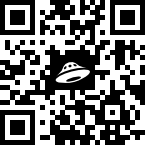 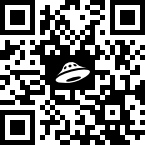 Будем рады сотрудничеству!